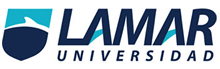 Nombre:Ernesto Joel Valle VázquezMateria:InformáticaGrupo:2-BTrabajo:Listas de correo, que es y como funciona?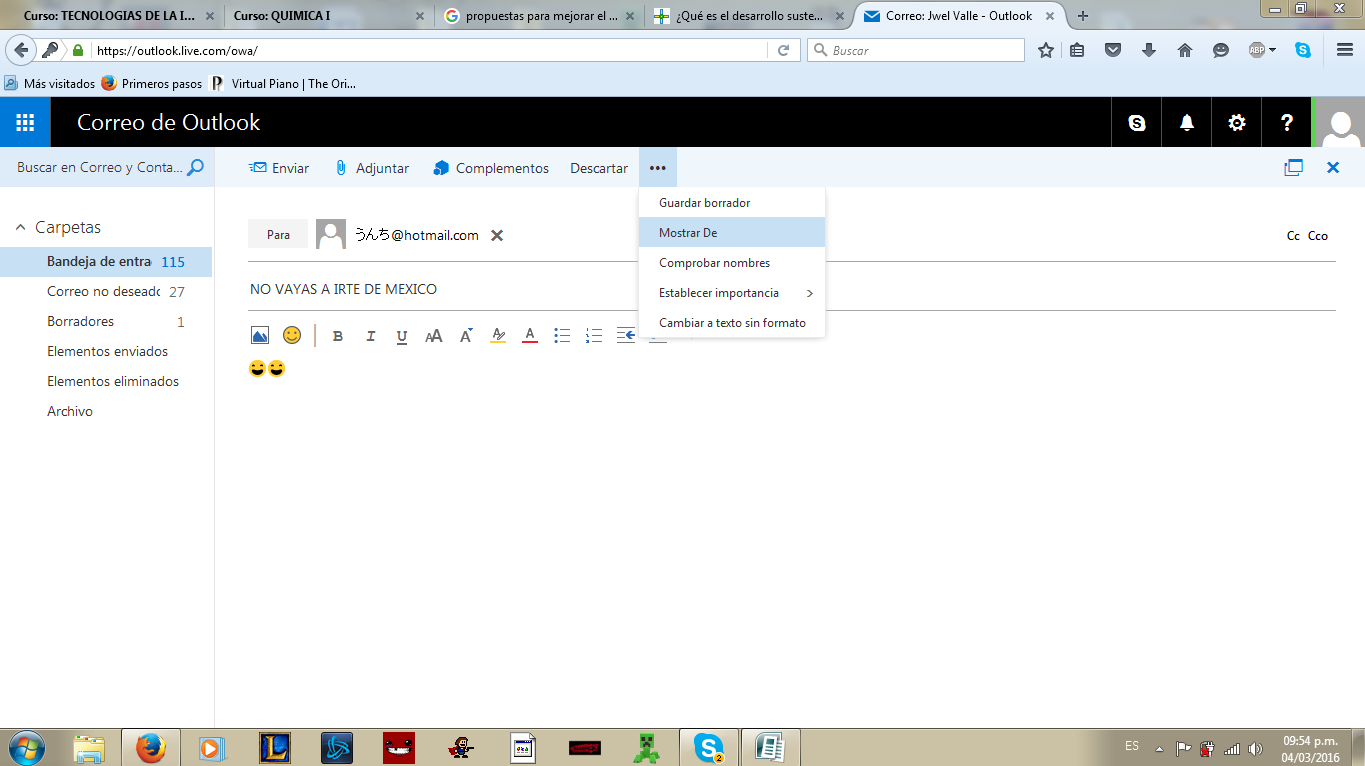 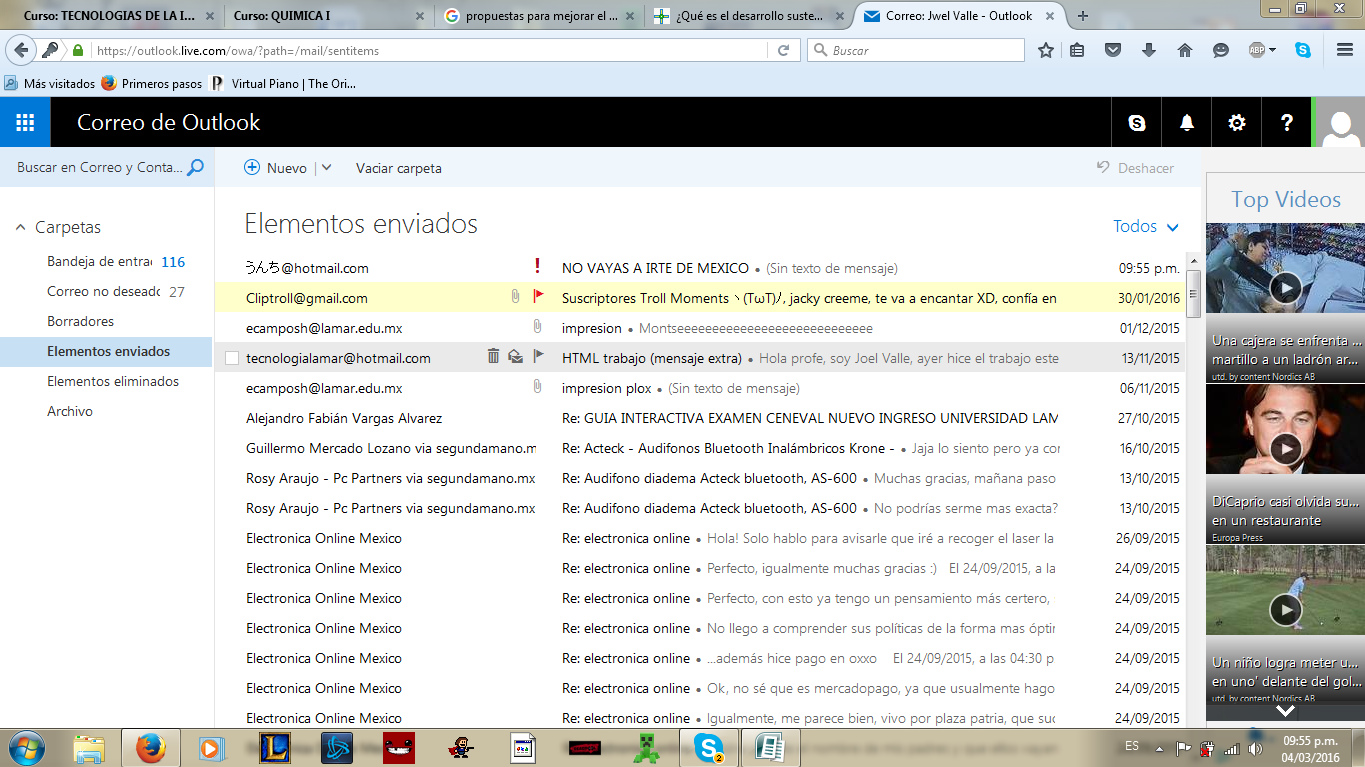 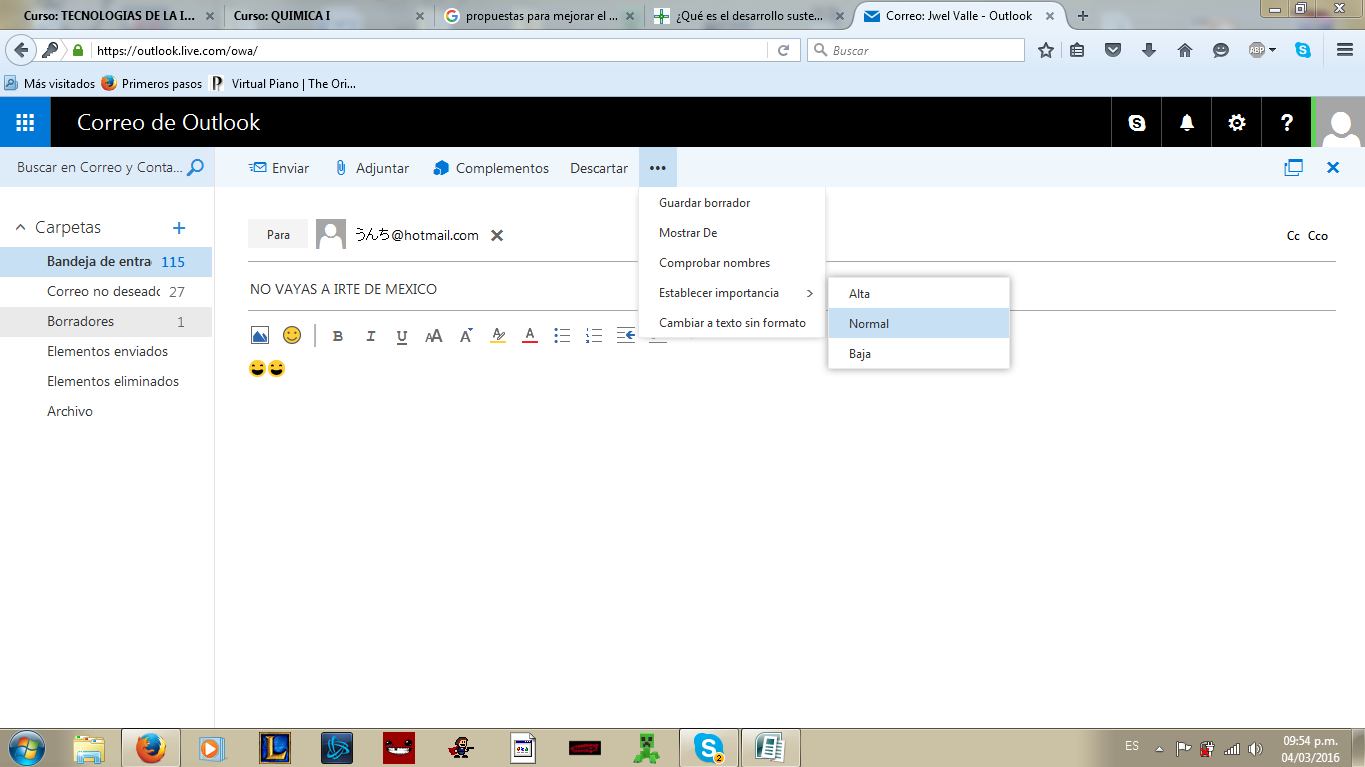 